Please note from the 1 January 2015 it will be mandatory to provide a USI number (Unique Student Identifier) for any training in Nationally Recognised units of competence. As such we are requesting that students advise of their number when submitting the booking form. A USI can be obtained by clicking on the following link.http://www.industry.gov.au/skills/RegulationReformsAndInitiatives/UniqueStudentIdentifierForVET/Pages/default.aspxPayment Options: Pricing:          Quote   □         Price: Quoted: Plus relevant GST                     		      Agreed □Purchase Order Number: ________________________    Date: __________________________Direct Payment Option: 		WestpacBSB No: 033-107Account No: 421367Name: Chalcedony Investments Pty Ltd Tdg As: Interlink TrainingPlease send remittance advice to sedwards@interlinktraining.com.auAlternative Payment Option: 	Visa     □  Master Card    □    EFTPOS    □      Cash     □   Cheque    □				Card Number:     ___________________________				Expiry Date:         __________________________					CCV Number:      __________________________				Amount Payable: __________________________  I would like to be included in any course updates via email	    □          I would like to subscribe to the Interlink Newsletter	                 □This Booking sheet MUST be signed and dated by an authorised representativeI                                                                       confirm the above information to be true and correct and accept Interlink Training’s payment/refund/cancellation policy.I am aware that all public courses are subject to minimum numbers to run.	Full name of organisation / individual: Signature:								Date:					Parent/Guardian Signature is required (if individual is under 18)Parent/Guardian Signature: ____________________________________  Date: __________________Please complete this form and return tobookings@interlinktraining.com.au to confirm booking request. On receipt of this fully completed booking form InterLink Training will confirm this booking within 2 working days of receipt.Booking Forms:Our booking form will represent our key document from which to establish and set-up training “events”.It has been revised to make completion easier and to collect the relevant data in one place, so we can react effectively and efficiently to your needs. We regard the booking form as your explicit instruction to us to go ahead and commit to arranging trainers, booking venues, travel and accommodation. Consequently, if you make minor variations to a booking (which will need to be confirmed in writing), we will process those changes without additional cost to you. However, if you vary a booking where costs directly / indirectly are incurred by InterLink Training, these costs will be passed on to you and will include an additional $200.00 administration fee in each instance.Cancellations:Our intention is always to deal with cancellations in a commercially equitable fashion. Our approach going forward will be as follows:All cancellations must be put in writing and must clearly state the reason for the cancellation.The cancellation period will be taken from the point the written advice is received by InterLink.Cancellation of more than five (5) working days prior to the commencement of the course, a full refund will apply, less any costs which cannot be recovered by InterLink Training.Cancellation between five (5) working days and two (2) working days, a 50% refund will apply, less any costs which cannot be recovered by InterLink Training.Cancellations less than 2 working days will result in no refund and any costs which cannot be recovered by InterLink Training will be invoiced immediately. Additionally, we will have to pass on the costs incurred in securing and remunerating our trainer(s) for the training programs in question.Refunds:As a Registered Training Organisation, we are required by the AQTF / National Vocational Regulator (NVR) to have a formal refunds policy.Interlink Training will make a full refund of all fees paid should a course be discontinued.  Alternative dates will be offered if the course has been re-scheduled. Fees will be fully transferrable to the new course, for one transfer in a fixed 12 month period.  In the event of a course for which the student was enrolled being unavailable, fees are fully refundable.Interlink Training reserve the right to cancel or post-pone a course to an alternative date due to insufficient participant numbers or unforeseen circumstances.  Interlink also reserves the right to refuse enrolment if proof of pre-requisites are not presented before the course commencement date or they are deemed incomplete, where applicable.All refund requests must be put in writing with the reason for their request.  Supporting documentation eg: a medical certificate must be attached.  This can be emailed to sedwards@interlinktraining.com.au or faxed to 07 3209 9609.Interlink Training will consider each application and advise the relevant (either student or employer) by in writing within five (5) working days of receipt of the written request for a refund.  Refunds are considered on a case by case basis and are at the discretion of the National Manager – Compliance and Competence.The refund will be refunded to the person or organisation that made the original booking only.Fees:As a Registered Training Organisation, Interlink Training is able to collect student fees in advance.  We are required to comply with the National VET Regulator standards and rules.  We may accept payment of no more than $1,000 from each individual student prior to the commencement of the course.  Following the course commencement, Interlink may require payment of additional fees in advance from the student, provided that at any given time the total amount required to be paid (which is attributed to tuition or other services yet to be delivered to the student), does not exceed $1,500.Fees collected (which are paid in advance of training taking place) will be placed in a ‘Trust Account’.  Such fees will be drawn down into Interlink Training’s consolidated revenue at the initiation of the training / assessment services.Payment must be made prior to the commencement of the scheduled training, which will be confirmed after the fully completed Booking Form has been received and actioned by us.Unpaid tentative bookings will be deemed to be an ENQUIRY ONLY. Training participants may be substituted by another participant at any time prior to commencement. PLEASE NOTE – Pre-requisites may apply for accredited courses and will incur additional charges.Companies may apply to Interlink Training for a ‘Monthly Account’ by contacting sedwards@interlinktraining.com.au. Should you require any further information please contact your Interlink Training Regional Manager / Coordinator on Tel: 1300 731 669.                                   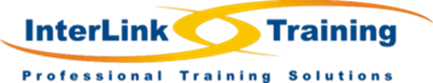 InterLink Training Booking Sheet:  Certificate II in ESI – Power Line Vegetation ControlUNIT REQUIREMENTS AS PER THE ESSENTIAL ENERGY AUTHORISATION MATRIXInterLink Training Booking Sheet:  Certificate II in ESI – Power Line Vegetation ControlUNIT REQUIREMENTS AS PER THE ESSENTIAL ENERGY AUTHORISATION MATRIXInterLink Training Booking Sheet:  Certificate II in ESI – Power Line Vegetation ControlUNIT REQUIREMENTS AS PER THE ESSENTIAL ENERGY AUTHORISATION MATRIXInterLink Training Booking Sheet:  Certificate II in ESI – Power Line Vegetation ControlUNIT REQUIREMENTS AS PER THE ESSENTIAL ENERGY AUTHORISATION MATRIXInterLink Training Booking Sheet:  Certificate II in ESI – Power Line Vegetation ControlUNIT REQUIREMENTS AS PER THE ESSENTIAL ENERGY AUTHORISATION MATRIXInterLink Training Booking Sheet:  Certificate II in ESI – Power Line Vegetation ControlUNIT REQUIREMENTS AS PER THE ESSENTIAL ENERGY AUTHORISATION MATRIXInterLink Training Booking Sheet:  Certificate II in ESI – Power Line Vegetation ControlUNIT REQUIREMENTS AS PER THE ESSENTIAL ENERGY AUTHORISATION MATRIXInterLink Training Booking Sheet:  Certificate II in ESI – Power Line Vegetation ControlUNIT REQUIREMENTS AS PER THE ESSENTIAL ENERGY AUTHORISATION MATRIXInterLink Training Booking Sheet:  Certificate II in ESI – Power Line Vegetation ControlUNIT REQUIREMENTS AS PER THE ESSENTIAL ENERGY AUTHORISATION MATRIXPlease complete this form and return to bookings@interlinktraining.com.au to confirm booking request. On receipt of this request form Interlink Training will contact you to confirm available dates, training locations and pricing.Please complete this form and return to bookings@interlinktraining.com.au to confirm booking request. On receipt of this request form Interlink Training will contact you to confirm available dates, training locations and pricing.Please complete this form and return to bookings@interlinktraining.com.au to confirm booking request. On receipt of this request form Interlink Training will contact you to confirm available dates, training locations and pricing.Please complete this form and return to bookings@interlinktraining.com.au to confirm booking request. On receipt of this request form Interlink Training will contact you to confirm available dates, training locations and pricing.Please complete this form and return to bookings@interlinktraining.com.au to confirm booking request. On receipt of this request form Interlink Training will contact you to confirm available dates, training locations and pricing.Please complete this form and return to bookings@interlinktraining.com.au to confirm booking request. On receipt of this request form Interlink Training will contact you to confirm available dates, training locations and pricing.Please complete this form and return to bookings@interlinktraining.com.au to confirm booking request. On receipt of this request form Interlink Training will contact you to confirm available dates, training locations and pricing.Please complete this form and return to bookings@interlinktraining.com.au to confirm booking request. On receipt of this request form Interlink Training will contact you to confirm available dates, training locations and pricing.Please complete this form and return to bookings@interlinktraining.com.au to confirm booking request. On receipt of this request form Interlink Training will contact you to confirm available dates, training locations and pricing.Today’s Date:            Person requesting the booking:Person requesting the booking:Person requesting the booking:Contract Start and End Date:Contract Start and End Date:Contract Start and End Date:Contract Start and End Date:Contract Start and End Date:Training Location and state:           Training Location and state:           Training Location and state:           Training Location and state:           Training Location and state:           Training Location and state:           Training Location and state:           Training Location and state:           Training Location and state:           Company Name & Address:             Company Name & Address:             Company Name & Address:             Company Name & Address:             Company Name & Address:             Company Name & Address:             Company Name & Address:             Company Name & Address:             Company Name & Address:             Company Contact:            Company Contact:            Ph:            Ph:            JOB READY COURSE NUMBER:JOB READY COURSE NUMBER:JOB READY COURSE NUMBER:JOB READY COURSE NUMBER:JOB READY COURSE NUMBER:E-mail:            E-mail:            Fax:            Fax:            Course Name Course Name Course CodeRequired TrainingRequired TrainingRequired TrainingNew EventNew EventFirst EnrolmentCourse Name Course Name Course CodeRequired TrainingRequired TrainingRequired TrainingYes / NoYes / NoYes / NoCourse Name Course Name Course CodeInsert number of StudentsTrainer/s RequiredStart & End TimeDate/s RequiredDate/s RequiredDate/s RequiredCore Units Core Units Core Units Core Units Core Units Core Units Core Units Core Units Core Units Apply Occupational Health Safety regulations, codes and practices in the workplaceApply Occupational Health Safety regulations, codes and practices in the workplaceUEENEEE101A  Comply with sustainability, environmental and incidental response policies and proceduresComply with sustainability, environmental and incidental response policies and proceduresUETTDREL13AWorking safely near live electrical apparatus as non-electrical workerWorking safely near live electrical apparatus as non-electrical workerUETTDREL14AOperate and maintain chainsawsOperate and maintain chainsawsAHCARB205A  Plan for the removal of vegetation up to vegetation exclusion zone near live  electrical apparatusPlan for the removal of vegetation up to vegetation exclusion zone near live  electrical apparatusUETTDRVC23AMonitor safety compliance for vegetation control work in an ESI environmentMonitor safety compliance for vegetation control work in an ESI environmentUETTDRVC27AVegetation Control from within a tree - ClimberVegetation Control from within a tree - ClimberVegetation Control from within a tree - ClimberVegetation Control from within a tree - ClimberVegetation Control from within a tree - ClimberVegetation Control from within a tree - ClimberVegetation Control from within a tree - ClimberVegetation Control from within a tree - ClimberVegetation Control from within a tree - ClimberUndertake standard climbing techniquesUndertake standard climbing techniquesAHCARB204AUse climbing techniques to cut vegetation above ground near live electrical apparatusUse climbing techniques to cut vegetation above ground near live electrical apparatusUETTDRVC21AUndertake release and rescue from a tree near live electrical apparatusUndertake release and rescue from a tree near live electrical apparatusUETTDRVC34ACut vegetation at ground level near live electrical apparatusCut vegetation at ground level near live electrical apparatusUETTDRVC26AApply pruning techniques to vegetation control near live electrical apparatusApply pruning techniques to vegetation control near live electrical apparatusUETTDRVC33AAssess vegetation & recommend con troll measures in an ESI EnvironmentAssess vegetation & recommend con troll measures in an ESI EnvironmentUETTDRVC24AFell small treesFell small treesAHCARB202ARecognise PlantsRecognise PlantsAHCPCM201AVegetation Control from an EWP - EWP OperatorVegetation Control from an EWP - EWP OperatorVegetation Control from an EWP - EWP OperatorVegetation Control from an EWP - EWP OperatorVegetation Control from an EWP - EWP OperatorVegetation Control from an EWP - EWP OperatorVegetation Control from an EWP - EWP OperatorVegetation Control from an EWP - EWP OperatorVegetation Control from an EWP - EWP OperatorLicence to operate a boom-type elevating work platform (boom length 11 meters or more)Licence to operate a boom-type elevating work platform (boom length 11 meters or more)TLILIC2005AUse elevated platform to cut vegetation above ground level near live electrical apparatusUse elevated platform to cut vegetation above ground level near live electrical apparatusUETTDRVC25AFell small treesFell small treesAHCARB202AApply pruning techniques to vegetation control near live electrical apparatusApply pruning techniques to vegetation control near live electrical apparatusUETTDRVC33AAssess vegetation & recommend con troll measures in an ESI EnvironmentAssess vegetation & recommend con troll measures in an ESI EnvironmentUETTDRVC24ACut vegetation at ground level near live electrical apparatusCut vegetation at ground level near live electrical apparatusUETTDRVC26ARecognise PlantsRecognise PlantsAHCPCM201AVegetation Control from the groundVegetation Control from the groundVegetation Control from the groundVegetation Control from the groundVegetation Control from the groundVegetation Control from the groundVegetation Control from the groundVegetation Control from the groundVegetation Control from the groundFell small treesFell small treesAHCARB202AApply chemicals under supervisionApply chemicals under supervisionAHCCHM201ACut vegetation at ground level near live electrical apparatusCut vegetation at ground level near live electrical apparatusUETTDRVC26AApply pruning techniques to vegetation control near live electrical apparatusApply pruning techniques to vegetation control near live electrical apparatusUETTDRVC33AAssess vegetation & recommend con troll measures in an ESI EnvironmentAssess vegetation & recommend con troll measures in an ESI EnvironmentUETTDRVC24AOperate machinery & equipmentOperate machinery & equipmentAHCMOM304ARecognise PlantsRecognise PlantsAHCPCM201AGround Machinery OperatorGround Machinery OperatorGround Machinery OperatorGround Machinery OperatorGround Machinery OperatorGround Machinery OperatorGround Machinery OperatorGround Machinery OperatorGround Machinery OperatorOperate machinery & equipmentOperate machinery & equipmentAHCMOM304ACut vegetation at ground level near live electrical apparatusCut vegetation at ground level near live electrical apparatusUETTDRVC26AApply pruning techniques to vegetation control near live electrical apparatus *Apply pruning techniques to vegetation control near live electrical apparatus *UETTDRVC33AAssess vegetation & recommend con troll measures in an ESI EnvironmentAssess vegetation & recommend con troll measures in an ESI EnvironmentUETTDRVC24ARecognise PlantsRecognise PlantsAHCPCM201ASpecialised Machinery OperatorSpecialised Machinery OperatorSpecialised Machinery OperatorSpecialised Machinery OperatorSpecialised Machinery OperatorSpecialised Machinery OperatorSpecialised Machinery OperatorSpecialised Machinery OperatorSpecialised Machinery OperatorOperate Specialised plant & equipment at ground level near live electrical apparatusOperate Specialised plant & equipment at ground level near live electrical apparatusUETTDRVC31AUse specialised plant to cut vegetation above ground level near live electrical apparatusUse specialised plant to cut vegetation above ground level near live electrical apparatusUETTDRVC32AApply pruning techniques to vegetation control near live electrical apparatusApply pruning techniques to vegetation control near live electrical apparatusUETTDRVC33AOperate machinery & equipmentOperate machinery & equipmentAHCMOM304AAssess vegetation & recommend control measures in an ESI EnvironmentAssess vegetation & recommend control measures in an ESI EnvironmentUETTDRVC24ACut vegetation at ground level near live electrical apparatusCut vegetation at ground level near live electrical apparatusUETTDRVC26ARecognise PlantsRecognise PlantsAHCPCM201AScoperScoperScoperScoperScoperScoperScoperScoperScoperApply Occupational Health Safety regulations, codes and practices in the workplaceApply Occupational Health Safety regulations, codes and practices in the workplaceUEENEEE101A  Comply with sustainability, environmental and incidental response policies and proceduresComply with sustainability, environmental and incidental response policies and proceduresUETTDREL13APlan for the removal of vegetation up to vegetation exclusion zone near live  electrical apparatusPlan for the removal of vegetation up to vegetation exclusion zone near live  electrical apparatusUETTDRVC23AAssess vegetation & recommend control measures in an ESI EnvironmentAssess vegetation & recommend control measures in an ESI EnvironmentUETTDRVC24ARecognise PlantsRecognise PlantsAHCPCM201AChipper OperatorChipper OperatorChipper OperatorChipper OperatorChipper OperatorChipper OperatorChipper OperatorChipper OperatorChipper OperatorApply Occupational Health Safety regulations, codes and practices in the workplaceApply Occupational Health Safety regulations, codes and practices in the workplaceUEENEEE101A  Comply with sustainability, environmental and incidental response policies and proceduresComply with sustainability, environmental and incidental response policies and proceduresUETTDREL13AOperate machinery & equipmentOperate machinery & equipmentAHCMOM304AOperate and maintain chainsawsOperate and maintain chainsawsAHCARB205A  SupervisorSupervisorSupervisorSupervisorSupervisorSupervisorSupervisorSupervisorSupervisorUse elevated platform to cut vegetation above ground level near live electrical apparatusUse elevated platform to cut vegetation above ground level near live electrical apparatusUETTDRVC25AApply pruning techniques to vegetation control near live electrical apparatusApply pruning techniques to vegetation control near live electrical apparatusUETTDRVC33ALicence to operate a boom-type elevating work platform (boom length 11 meters or more)Licence to operate a boom-type elevating work platform (boom length 11 meters or more)TLILIC2005AOperate machinery & equipmentOperate machinery & equipmentAHCMOM304AAssess vegetation & recommend control measures in an ESI EnvironmentAssess vegetation & recommend control measures in an ESI EnvironmentUETTDRVC24ACut vegetation at ground level near live electrical apparatusCut vegetation at ground level near live electrical apparatusUETTDRVC26AFell small treesFell small treesAHCARB202ARecognise PlantsRecognise PlantsAHCPCM201AESI REFRESHER UNITSESI REFRESHER UNITSPerform Cardio Pulmonary ResuscitationPerform Cardio Pulmonary ResuscitationHLTAID001AApply ESI Safety Rules, codes of practice and procedures for work on or near electrical apparatusApply ESI Safety Rules, codes of practice and procedures for work on or near electrical apparatusUETTDRRF01BApply access procedures to work on or near electrical infrastructureApply access procedures to work on or near electrical infrastructureUETTDRRF09BProvide First Aid in an ESI environmentProvide First Aid in an ESI environmentUETTDRRF10BPerform EWP RescuePerform EWP RescueUETTDRRF03BPerform EWP Controlled descent escapePerform EWP Controlled descent escapeUETTDRRF08BWork safely near live electrical apparatus as a non-electrical workerWork safely near live electrical apparatus as a non-electrical workerUETTDREL14AUse elevated work platform to cut vegetation above ground level near live electrical apparatusUse elevated work platform to cut vegetation above ground level near live electrical apparatusUETTDRVC25A		Invoice to:			Invoice to:			Invoice to:			Invoice to:			Invoice to:			Invoice to:			Invoice to:			Invoice to:			Invoice to:	Contact Name: Contact Name: Contact Name: Address & Email:  Address & Email:  Tel:  Tel:  Tel:  Tel:  Special Instructions or requirements/Further Information:Special Instructions or requirements/Further Information:Special Instructions or requirements/Further Information:Special Instructions or requirements/Further Information:Special Instructions or requirements/Further Information:Special Instructions or requirements/Further Information:Special Instructions or requirements/Further Information:Special Instructions or requirements/Further Information:Special Instructions or requirements/Further Information:Please List Details of Person/s AttendingPlease List Details of Person/s AttendingPlease List Details of Person/s AttendingPlease List Details of Person/s AttendingPlease List Details of Person/s AttendingPlease List Details of Person/s AttendingPlease List Details of Person/s AttendingPlease List Details of Person/s AttendingPlease List Details of Person/s AttendingFirst NameSurnameStream(EWP/Climb/Ground Worker)Stream(EWP/Climb/Ground Worker)USI NumberUSI NumberUSI NumberDate of BirthDate of BirthClaiming / Funding / Fee – Administration OnlyClaiming / Funding / Fee – Administration OnlyClaiming / Funding / Fee – Administration OnlyClaiming / Funding / Fee – Administration OnlyClaiming / Funding / Fee – Administration OnlyClaiming / Funding / Fee – Administration OnlyClaiming / Funding / Fee – Administration OnlyClaiming / Funding / Fee – Administration OnlySource State:  Please specify           Source State:  Please specify           Source State:  Please specify           Source State:  Please specify           Source State:  Please specify           Source State:  Please specify           Course Fee:           Course Fee:           Funding Source National:  Please specify:                      Funding Source National:  Please specify:                      Funding Source National:  Please specify:                      Funding Source National:  Please specify:                      Funding Source National:  Please specify:                      Funding Source National:  Please specify:                      Course Fee:           Course Fee:           Program:  Please specify:                                           Program:  Please specify:                                           Program:  Please specify:                                           Program:  Please specify:                                           Program:  Please specify:                                           Program:  Please specify:                                           Course Fee:           Course Fee:           Code:  Please specify:                                          Code:  Please specify:                                          Code:  Please specify:                                          Code:  Please specify:                                          Code:  Please specify:                                          Code:  Please specify:                                          Course Fee:           Course Fee:           State:  Please specify:                                            State:  Please specify:                                            State:  Please specify:                                            State:  Please specify:                                            State:  Please specify:                                            State:  Please specify:                                            Course Fee:           Course Fee:           $Office Use Only:Invoice Number: _____________________________   Date Paid: ______________________________________       